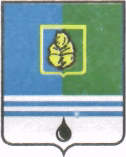 РАСПОРЯЖЕНИЕАДМИНИСТРАЦИИ ГОРОДА КОГАЛЫМАХанты-Мансийского автономного округа - ЮгрыОб организации обучающих мероприятий для застройщиков на 2018 год по предоставлению муниципальных услуг в сфере строительства в городе КогалымеВ соответствии с Уставом города Когалыма, во исполнение поручения главы города Когалыма от 11.04.2018 №1-П-28, в целях реализации мероприятия 48 портфеля проектов «Получение разрешение на строительство и территориальное планирование»:1. Утвердить:1.1. План-график обучающих мероприятий для застройщиков на 2018 год по предоставлению муниципальных услуг в сфере строительства в городе Когалыме согласно приложению 1 к настоящему распоряжению.1.2. Форму ежеквартальной отчетности об организации обучающих мероприятий для застройщиков на 2018 год по предоставлению муниципальных услуг в сфере строительства в городе Когалыме согласно приложению 2 к настоящему распоряжению.2. Опубликовать настоящее распоряжение и приложение к нему в газете «Когалымский вестник» и разместить на официальном сайте Администрации города Когалыма в информационно-телекоммуникационной сети «Интернет» (www.admkogalym.ru).3. Контроль за выполнением настоящего распоряжения возложить на первого заместителя главы города Когалыма Р.Я.Ярема. 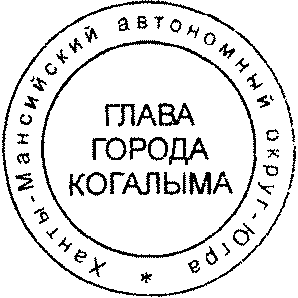 Глава города Когалыма					Н.Н.ПальчиковСогласовано:первый зам.главы г.Когалыма				Р.Я.Яреманачальник ЮУ						В.В. Геновначальник ОАиГ					В.С. ЛаишевцевПодготовлено:спец.–эксперт ОАиГ					А.Р. КасимоваРазослать: ОАиГ, ЮУ, КУМИ, газета «Когалымский вестник», МКУ «УОДОМС», МУ «УКС г.Когалыма»Приложение 1к распоряжению Администрациигорода Когалымаот 17.04.2018  №66-рПлан-график обучающих мероприятий для застройщиков на 2018 год по предоставлению муниципальных услуг в сфере строительства в городе КогалымеПриложение 2к распоряжению Администрациигорода Когалымаот 17.04.2018  №66-рОтчет об организации обучающих мероприятий для застройщиков на 2018 год по предоставлению муниципальных услуг в сфере строительства в городе Когалымеза отчетный период с «___» __________ 2018 по «___» __________ 2018______________________________От  «17»апреля2018г. № 66-р№Наименование мероприятияДата проведенияМесто проведенияВремя проведенияОтветственный за исполнение1234551Семинар для застройщиков о предоставлении муниципальных услуг в сфере строительства (в том числе, в формате диалоговых площадок и «круглых столов»)21.05.201818.06.2018 09.07.2018 13.08.2018  10.09.2018 15.10.201812.11.2018 10.12.2018 Администрация города Когалыма (ул. Дружбы Народов, 7, каб. 300)18:00Начальник отдела архитектуры и градостроительства Администрации города Когалыма2Консультации для застройщиков о предоставлении муниципальных услуг в сфере строительстваПонедельник, четвергАдминистрация города Когалыма (ул. Дружбы Народов, 7, каб. 113, 114, 115)14:00 – 17:00Начальник отдела архитектуры и градостроительства Администрации города Когалыма№Наименование мероприятияДата проведенияКоличество участниковОбсуждаемые вопросы12345